РАЗЪЯСНЕНИЕположений документации о запросе котировок в электронной формеТема запроса Расчет НМЦК и Техническое заданиеТекст запроса В документации о закупке по Лоту №3 в расчёте цен НМЦД отсутствует расчет цен по наименованиям: 6 - "Чай зеленый" - в стиках по 2 гр - 750шт, и 7 - "Сахар – песок в стиках кристаллический" 4200шт, которые присутствуют в техническом задании под соответствующими номерами 6 и 7. Дополнительно, просьба пересмотреть общую сумму НМЦД по Лоту №3 с учетом расчета цен по указанным наименованиям.Ответ на запрос:По существу, заданных вопросов заказчик сообщает следующее:В документации о закупке по Лоту №3 в расчёте цен НМЦД по технической системной ошибке не был прикреплен файл с последними позициями НМЦД. Начальная максимальная цена по лоту № 3 прописана верно в Информационной карте запроса котировок лот № 3, а также на первой строке НМЦД лота № 3 в прикрепленном файле. Идентичная начально максимальная цена лота прописана на торговой площадке и составляет 179 359,74 руб.Сведенья в ТЗ и Информационной карте лота № 3 Документации о закупке указаны верно, в связи с этим системная ошибка не препятствует подаче заявок участниками закупки.Также сообщаем, что к оценке принимается общая сумма по лоту, а не по каждой конкретной позиции.Просим принять к сведенью следующую информацию:НМЦД составляет 179 359,74 руб.РАСЧЕТ НАЧАЛЬНОЙ (МАКСИМАЛЬНОЙ) ЦЕНЫ Договора МЕТОДОМ СОПОСТАВИМЫХ РЫНОЧНЫХ ЦЕН (АНАЛИЗА РЫНКА)РАСЧЕТ НАЧАЛЬНОЙ (МАКСИМАЛЬНОЙ) ЦЕНЫ Договора МЕТОДОМ СОПОСТАВИМЫХ РЫНОЧНЫХ ЦЕН (АНАЛИЗА РЫНКА)РАСЧЕТ НАЧАЛЬНОЙ (МАКСИМАЛЬНОЙ) ЦЕНЫ Договора МЕТОДОМ СОПОСТАВИМЫХ РЫНОЧНЫХ ЦЕН (АНАЛИЗА РЫНКА)РАСЧЕТ НАЧАЛЬНОЙ (МАКСИМАЛЬНОЙ) ЦЕНЫ Договора МЕТОДОМ СОПОСТАВИМЫХ РЫНОЧНЫХ ЦЕН (АНАЛИЗА РЫНКА)РАСЧЕТ НАЧАЛЬНОЙ (МАКСИМАЛЬНОЙ) ЦЕНЫ Договора МЕТОДОМ СОПОСТАВИМЫХ РЫНОЧНЫХ ЦЕН (АНАЛИЗА РЫНКА)РАСЧЕТ НАЧАЛЬНОЙ (МАКСИМАЛЬНОЙ) ЦЕНЫ Договора МЕТОДОМ СОПОСТАВИМЫХ РЫНОЧНЫХ ЦЕН (АНАЛИЗА РЫНКА)РАСЧЕТ НАЧАЛЬНОЙ (МАКСИМАЛЬНОЙ) ЦЕНЫ Договора МЕТОДОМ СОПОСТАВИМЫХ РЫНОЧНЫХ ЦЕН (АНАЛИЗА РЫНКА)РАСЧЕТ НАЧАЛЬНОЙ (МАКСИМАЛЬНОЙ) ЦЕНЫ Договора МЕТОДОМ СОПОСТАВИМЫХ РЫНОЧНЫХ ЦЕН (АНАЛИЗА РЫНКА)РАСЧЕТ НАЧАЛЬНОЙ (МАКСИМАЛЬНОЙ) ЦЕНЫ Договора МЕТОДОМ СОПОСТАВИМЫХ РЫНОЧНЫХ ЦЕН (АНАЛИЗА РЫНКА)НАИМЕНОВАНИЕ ТОВАРОВ, РАБОТ, УСЛУГКОЛИЧЕСТВО (ОБЪЕМ) ПРОДУКЦИИЦЕНА ЕДИНИЦЫ ПРОДУКЦИИ, УКАЗАННАЯ В ИСТОЧНИКЕ №1, (РУБ.)ЦЕНА ЕДИНИЦЫ ПРОДУКЦИИ, УКАЗАННАЯ В ИСТОЧНИКЕ №2, (РУБ.)ЦЕНА ЕДИНИЦЫ ПРОДУКЦИИ, УКАЗАННАЯ В ИСТОЧНИКЕ №3, (РУБ.)СРЕДНЯЯ АРИФМЕТИЧЕСКАЯ ВЕЛИЧИНА ЦЕНЫ ЕДИНИЦЫ ПРОДУКЦИИСРЕДНЕЕ КВАДРАТИЧНОЕ ОТКЛОНЕНИЕКОЭФФИЦИЕНТ ВАРИАЦИИ(%)НМЦД (РУБ.)
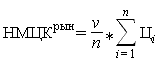 Кофе растворимый (100 гр.), банка200431,25474,40498,15467,9333,927,2493 586,67Кофе зерновой, кг21293,751423,201494,401 403,78101,727,242 807,57Кофе растворимый в стиках (18 гр.), шт15008,659,6010,109,450,747,7914 175Чай черный (100 гр.), пачка60043,4450,0065,0052,8111,0520,9231 688Чай черный пакетированный (2 гр.), шт15001,151,301,401,280,139,831 925Чай зеленый пакетированный (2 гр.), шт7502,602,903,052,850,238,032 137,50Сахар в стиках (5 гр.), шт42007,208,008,407,870,617,7633 040Начальная (максимальная) цена договора (руб.)Начальная (максимальная) цена договора (руб.)Начальная (максимальная) цена договора (руб.)Начальная (максимальная) цена договора (руб.)Начальная (максимальная) цена договора (руб.)Начальная (максимальная) цена договора (руб.)Начальная (максимальная) цена договора (руб.)Начальная (максимальная) цена договора (руб.)179 359,74